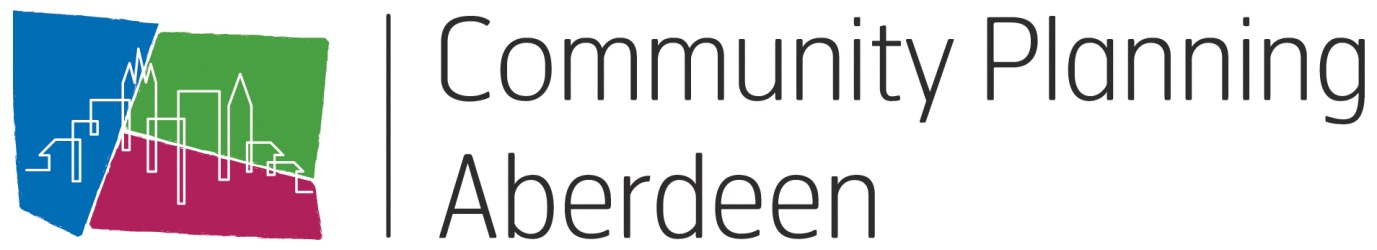 LOCALITY 3 Wednesday 4th September 2019Tillydrone Community Campus A G E N D AApologies, welcomes and Introductions.Minutes of last meeting We Care Charter & Commitments – Kimberly ClarkLOIP Priorities – feedback from discussionsLOIP – Health Discussion – Elaine McConachieMentoring project charter – Derek Bain Update on ADP locality fundingPartners updateA.O.C.B.